РОССИЙСКАЯ  ФЕДЕРАЦИЯРОСТОВСКАЯ ОБЛАСТЬМУНИЦИПАЛЬНОЕ ОБРАЗОВАНИЕ «БЕЛОКАЛИТВИНСКИЙ РАЙОН»АДМИНИСТРАЦИЯ БЕЛОКАЛИТВИНСКОГО РАЙОНА ПОСТАНОВЛЕНИЕ06.11.2018	                 №  1876                                г.  Белая КалитваО внесении изменений в постановление Администрации Белокалитвинского района от 10.02.2011 № 113	В связи  с кадровыми изменениями,ПОСТАНОВЛЯЮ:1. Внести  изменение в постановление Администрации Белокалитвинского района от 10.02.2011 № 113 «О создании постоянно действующего координационного совещания по обеспечению правопорядка в Белокалитвинском районе» изложив приложение № 1 в новой редакции согласно приложению к настоящему постановлению.2.    Постановление вступает в силу со дня его принятия.3. Контроль за исполнением настоящего постановления возложить на заместителя главы Администрации  Белокалитвинского района  по вопросам казачества, спорту, молодежи и делам ГО и ЧС Н.А. Тимошенко.Глава Администрации  района	   	                         О.А. Мельникова                            Проект вносит: заместитель главы Администрации  Белокалитвинского района                                                             Н.А. ТимошенкоСОСТАВпостоянно действующего координационного совещанияпо обеспечению правопорядка в Белокалитвинском районеЧлены координационного совещания:Управляющий делами                                                                        Л.Г. Василенко                                                      Приложениек постановлениюАдминистрации Белокалитвинского районаот ______2018 № _______1. Мельникова Ольга  Александровна- глава Администрации Белокалитвинского района, председатель постоянно действующего координационного совещания2. ТимошенкоНиколай Анатольевич                            - заместитель главы Администрации Белокалитвинского района по вопросам казачества, спорту, молодежи и делам ГО и ЧС, заместитель председателя постоянно действующего координационного совещания3. БараеваЕлена Владимировна- ведущий специалист  Администрации Белокалитвинского района по работе с общественными организациями, противодействию экстремизму, терроризму, секретарь постоянно действующего координационного совещания4. Устименко Дмитрий Юрьевич- первый заместитель главы Администрации Белокалитвинского района по экономическому развитию, инвестиционной политике и местному самоуправлению5. Василенко Любовь  Григорьевна- управляющий делами Администрации Белокалитвинского района6. Емелин Александр Юрьевич - председатель Белокалитвинского городского суда (по согласованию)7.  Шевченко                                Владимир Николаевич- Белокалитвинский городской прокурор (по согласованию)8. Земба Вячеслав Федорович- начальник Отдела МВД России по Белокалитвинскому району (по согласованию)9. Гудков Дмитрий Леонидович  -  начальник отдела Управления Федеральной службы безопасности по Ростовской области в г. Белая Калитва (по согласованию)10. Михайлов Владимир Александрович- начальник филиала по Белокалитвинскому району Федерального казенного учреждения Уголовно-исполнительной инспекции Главного управления Федеральной службы исполнения наказания Российской Федерации по Ростовской области подполковник внутренней службы (по согласованию)11.  Яровой ИгорьМихайлович- начальник Белокалитвинского поста Ростовской таможни (по согласованию)12. Подоляк Андрей Владимирович        - руководитель Белокалитвинского межрайонного следственного отдела следственного управления Следственного комитета Российской Федерации по Ростовской области (по согласованию)13.  Луценко Александр Сергеевич- начальник отдела вневедомственной охраны по Белокалитвинскому району — филиала федерального государственного казенного учреждения «Управление вневедомственной охраны войск национальной гвардии Российской Федерации по Ростовской области» (по согласованию)14. Керенцева                          Елена Николаевна- заместитель главы Администрации Белокалитвинского района по социальным вопросам15. Тарасенко Дмитрий  Георгиевич- директор ГКУ РО «Центр занятости населения города Белая Калитва» (по согласованию)16. Харченко Сергей Владимирович- председатель Собрания депутатов — глава Белокалитвинского района (по согласованию)17. Фатеева Ирина Викторовна- начальник   отдела по вопросам миграции Отдела МВД России  по Белокалитвинскому району (по согласованию)18. Хмелев                                Геннадий Иванович- начальник Белокалитвинского районного отдела Управления Федеральной службы судебных приставов России по Ростовской области, старший судебный пристав (по согласованию)20. Цыганенко Юрий  Алексеевич- военный комиссар Ростовской области по г. Белая Калитва, Белокалитвинскому и Тацинскому районам (по согласованию)21. Гришанов Сергей Леонидович- начальник сектора ГКУ «Казаки Дона» по работе с казачьими обществами Белокалитвинского района (по согласованию)                                                                                                                                                                                                                      22. Письменский Сергей Петрович- начальник отделения по контролю за оборотом наркотиков Отдела МВД России  по Белокалитвинскому району (по согласованию)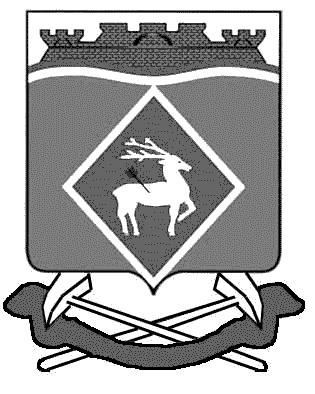 